NUMBER: 2016 / November / 2TO:FROM:	Ryan Collins, Director - Participation BranchDATE:	2 November 2016SUBJECT: Second CGEA workshop for 2016The ACFE Board’s second 2016 Certificates in General Education for Adults (CGEA) professional development for teachers will be held on Wednesday 16 November 2016 at Victoria University, 300 Flinders Street Melbourne. This event is organised by the General Studies and Further Education Curriculum Maintenance Manager.CGEA teachers from Learn Local organisations are encouraged to attend this event and are given priority registration.  Further information is attached, including registration details.CMM CGEA half day PD 2016Learning from each other: sharing ideas and practicesWednesday November 16th9.30am – 1.30pmVictoria University, 300 Flinders Street, MelbourneLevel 9 Room 9.15This is an ACFE Board funded activity – no cost to participants.  Priority will be given to Learn Local representatives. Program is subject to change.Lindee Conway is the Head of School of Foundation and Preparation at Melbourne Polytechnic. She is also – and more importantly- an educator  of almost three decades experience, mainly in Melbourne’s west and now in the north. She is still curious about the mystery of good teaching and learning and what makes a lesson work.Victoria University 300 Flinders St Melbourne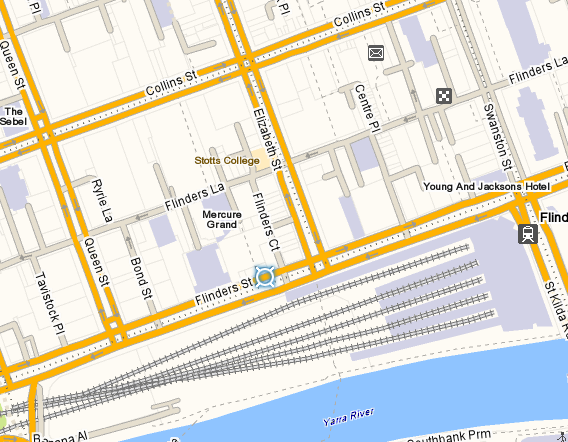 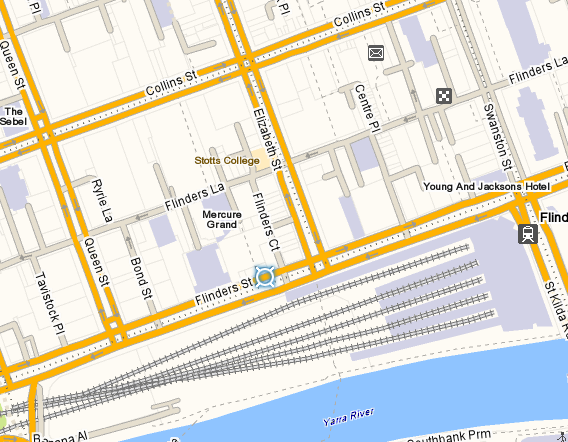 CMM CGEA Half Day PDREGISTRATION FORMWednesday November 16th 201610.00AM – 1.30PM (registration from 9.30am)Victoria University, 300 Flinders Street, Melbourne: Level 9, Room 9.15Please complete this form and return via email to: nadia.casarotto@vu.edu.au 
no later than close of business: Wednesday November 9thInquiries please phone 9919 5300 / 5302Please note that due to restrictions on numbers (30 participants) there is a limit of 2 registrations from any one organisation.PARTICIPANT DETAILS(To complete this form electronically, use TAB to move forward and SHIFT+TAB to move backward from section to section)Learn Local organisations – ALL ACFE BoardACFE Regional CouncilsAdult Education InstitutionsLearn Local StakeholdersParticipation Branch StaffName:      Current Position:Organisation:Street Address:Suburb:Postcode:Telephone:Fax:Mobile:Email:Special Dietary Requirements: